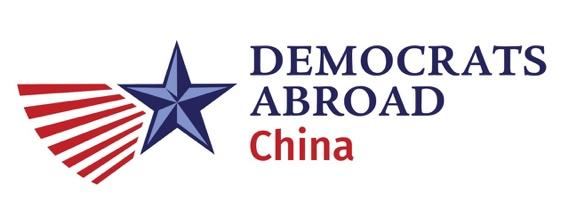 Meeting called to order at 1:03 pm. This was the Annual General Meeting for members of the China country committee, held on Sunday, the 23rd of May 2021, at 1:00 pm (CST), via Zoom video conference. The chair presided and the reading of the minutes by the secretary was dispensed with (historically notes have been reviewed outside the meeting and approved at the start of each meeting). The online meeting was recorded. AttendanceThe meeting was attended by members of the outgoing leadership board as well as DACN members. A total of 48 people attended, all DACN members except where noted:Aaron Kruse (previous DACN Chair, current DNC rep), Adam Robbins, Alexander Lee (previous DACN General Counsel), Alexandra Smith, Anders Hove (parliamentarian for the meeting), Andrew Ni, Anthony Gonzalez d Conde, Brian Kloosterman, Cary (not confirmed DACN member), Cheng Xu (previous DACN General Counsel), Cory Stroik, Daniel Marchioni (not confirmed DACN member), David (not confirmed DACN member), Deva Eveland, Devika Koppikar (outgoing DACN at-large board member), Elaine Chow (outgoing DACN Comms Director), Elizabeth Blackbourn, Elizabeth Jenkins (outgoing DACN Secretary), Eric Scott Hald, Faith Gary (outgoing DACN at-large board member), Helen Li (current DNC rep), Hisham Youssef, Ilin Chao Chow (not confirmed DACN member), Jacob Aldaco (outgoing DACN at-large board member), Jacob Cohen-Rosenthal, Jennifer Eveland (outgoing DACN at-larg board member), Jordania Rowden (NEC), Justin Davis, Justin Fischer (outgoing DACN Treasurer), K. C. Edwards (not confirmed DACN member), Kayla Edwards, Kim Wong (outgoing DACN Chair), Kymmberli Stowe (NEC), Lisa Movius, Mahalia Knight, Mark Wu (not confirmed DACN member), Matt Parker, Myrna Joseph, Patrick Cranley (outgoing DACN Vice Chair), Paul Gillis, Randi Miller (previous DACN General Counsel), Samantha Wong (NEC, previous DACN Vice Chair), Steven Bailey, Steven Bielinski, Terry Watkins, Thomas Avery Garran, Thomas Harms, and William Puette (Parliamentarian, not a member)Meeting MinutesKim Wong (DACN Chair) presided bringing the meeting to order at 1:03 pm after confirming that we met quorum (10 DACN members present). While reviewing DA background, Kim Wong asked attendees to review the prepared document with proposed rules.[Attach File]1:12 – Member requested the ByLaws Amendments doc. Elizabeth Jenkins shared.[Attach File]1:14 – Adopt proposed rules. Kim MOTION, seconded. PASSED by unanimous consent.1:16 – Agenda review1:20 – Approve last meeting minutes. Kim MOTION, seconded. PASSED by unanimous consent.1:21 – DACN Updates – recent events, DPCA Updates1:23 – Video: DACN Our Year in Review1:33 – Upcoming events and other remindersNewly elected Asia Pacific Regional Vice Chair: Nicholas Gordon, also HK Chair1:35 – Justin Fischer: Treasurers Report – see powerpoint[Attach File]Excellent fundraising with buttons/pins!1:40 – Elizabeth Jenkins: Membership Report - see powerpoint1:51 – Elaine Chow: Comms Report - see powerpointReview last 2 years. Other stuff that is not WeChat!Global helpHandover timeline2:01 – Justin Fischer: Caucus Updates - see powerpointAlexander Lee: Requested to include Caucus full reports.  (Will send to Elizabeth Jenkins)[Attach File]2:04 – Chair hands over the meeting for Patrick Cranley to preside over Bylaw Amendments.Jacob Aldaco: 1 month delay of bylaw amendments since we had more changes proposed after the deadline to submit, Seconded. DiscussionAlex Lee: 1 month is not enough delay, because need to notice membersKymberli: are we delaying all or just the new one?Jacob: all, so they can be considered together.Jacob withdraws the motion.#1 Proposed Changes: Formatting and grammatical changes. MOTION Patrick, seconded. PASSED by unanimous consent.#2 Proposed Change: “no later than June 30” to “prior to the DPCA’s AGM”MOTION Patrick, seconded. Discussion.Suspending discussion. Clarifying and reviewing what just happened:Passed by unanimous consent – just the grammar changesAlexander asked that his changes be considered together, not only the grammar but also the more substantive changes. Willing to withdraw the change on the #2 change as presented.MOTION Alexander: to withdraw all his bylaws changes. Seconded. PASSED by unanimous consent.MOTION Lisa to suspend bylaws discussion after leadership. Seconded. PASSED by unanimous consent.Patrick returns the floor to DACN Chair, Kim.Kim gives floor to Nominations and Elections Committee members: Sam Wong, Jordania Rowden, and Kymmberli Stowe.Kymmberli: Introduce new parliamentarian Dr. William Puette. Provide credentials as parliamentarian and resume (University of Hawaii)Explain: We will first elect 11 people for leadership board and then we will vote for each role on the Executive Committee (Chair, Vice Chair, Secretary, Treasurer, General Counsel, and Communications & IT Director). The remaining 5 people will be at-large board members.Review current list of nominees and asks for those that have not accepted/declined to do so now.Sam kept updating the list at this link:https://www.democratsabroad.org/elainefychow/nominated_candidates_to_the_dacn_leadership_boardJacob Aldaco - accepted the nomination Elizabeth Blackbourn - accepted the nomination Elaine Chow - accepted the nomination Jenny Eveland - declined the nomination Justin Fischer - declined the nomination Faith Gary - accepted the nomination Grace Gary - declined the nomination Devika Koppikar - declined the nomination Helen Li - declined the nomination Alexandra Smith - accepted the nomination Cory Stroik - accepted the nomination Eileen Walsh - declined the nomination Terry Watkins - accepted the nomination Kim Wong- declined the nomination Cheng Xu - declined the nomination Call for nominations from the floor:Lisa Movius - from the floor. Accepted.Brian Kloosterman nominated. Accepted.Clarification: Parliamentarian says we can elect by acclamation if there is only one candidate.Nominations from the floor closed.3:04 – Sam updates the ballot. Kymmberli offers to answer questions about procedureQuestion - Elaine: Do we have a problem if less than 11 people are running for 11 positions? Jordania and Sam: Have consulted with RVC and DPCA but it is not clear.Question - Alexander: Are we nominating people for the leadership board in general or do I have to nominate a person now if I want to nominate them for a certain position? Kymmberli: Floor nominations are for the board. And later for position.Question - Jacob: How many people do we currently have nominated? Kymmberli: 9Nominations from the floor reopened.Jacob nominates Anders Hove. Accepts.Alexander Lee nominates self.Now we have 11 nominees!Nominations closed.Explain: We will have nominees give speeches (2 minutes each) and then there will be an additional 2 minutes to respond to questions. NEC will call on each nominee when they can speak.Nominations from the floor reopened.Elaine nominates Hisham Youssef. AcceptsClarification from Kymmberli and parliamentarian that nominees that declined earlier may be renominated.Elaine nominates Kim Wong. AcceptsKim nominates Eileen Walsh. Accepts.Begin Speeches (2 minutes each) + 2 minutes to answer questions4:27 - Question of eligibility raised by Steven Baily. Motion to disqualify candidate not currently in China (Terry).Terry: Explains status in China (Full time student at Chinese university intending to return)William Puette: Motion should be ruled out of order. Terry meets requirements under bylaws article 3.1Motion is ruled out of order by the NEC.4:45 – Confirming attendees have voting credentials and understand the election process.Alexander Lee: Clarification: Are ballots secret?NEC response: There are no secret ballots.4:54 – Voting begins. Allow 20 minutes to complete.Ballot is shared via link to a Microsoft office form: https://forms.office.com/r/9PVqcVKFCs5:14 – Ballot closed. NEC will tabulate in a breakout room.Jacob Aldaco (36 votes)Elizabeth Blackbourn (37 votes)Elaine Chao (22 votes)Faith Gary (33 votes)Alexandra Smith (28 votes)Terry Watkins (34 votes)Cory Stroik (33 votes)Lisa Movius (33 votes)Brian Kloosterman (36 votes)Anders Hove (34 votes)Kim Wong (29 votes)Eileen Walsh (28 votes)Hisham Youssef (21 votes)Begin votes for Executive Committee positions.Chair: Nominated and accepted Elizabeth Blackbourn. Elected by acclamation.Vice Chair: Nominated and accepted, Jacob Aldaco. Elected by acclamation.Secretary: Nominated and accepted, Cory Stroik. Elected by acclamation.Treasurer: Nominated and accepted, Anders Hove. Elected by acclamation.Legal Counsel: No nominations accepted.Communications & IT: Nominated and accepted, Faith Gary. Elected by acclamation.At-Large: Eileen Walsh withdraws from board. Nominated and accepted. Elected by plurality.Alexandra Smith, Terry Watkins, Lisa Movius, Brian Kloosterman, Kim WongOne vacancy remains: General Counsel.NEC hands over the meeting to the newly elected DACN Chair Elizabeth BlackbournElizabeth Blackbourn: Thank you to the NEC, candidates. Elizabeth Blackbourn hands over to Patrick Cranley to return to Bylaw Amendments.MOTION Patrick to hand over the bylaw changes to committee. Seconded. PASSED by unanimous consent.Alexander POI: What committee? Elizabeth Blackbourn will refer to the board.By May 28 will determine next steps, including scheduling next leadership board meeting.NOTE: We will give Alexandra an opportunity to share her poem another time.Meeting adjourned.These meeting minutes were drafted by the outgoing DACN Secretary, Elizabeth Jenkins, and finalized by the newly elected DACN Secretary, Cory Stroik. Additional reports and documents posted as well.These meeting minutes shall be reviewed, corrected, and approved at the next meeting (time and date to be announced).